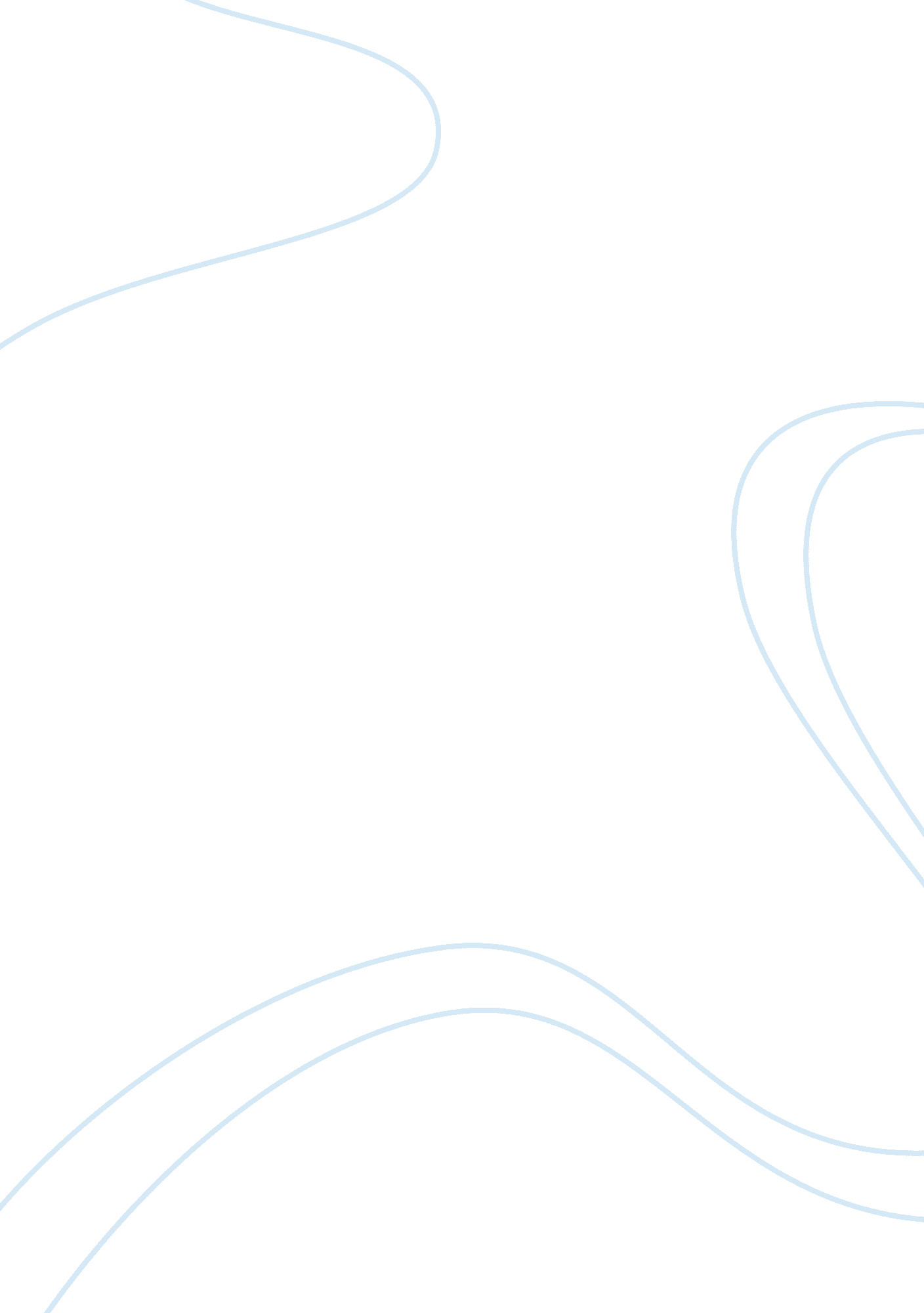 English plot diagram for there will come soft rains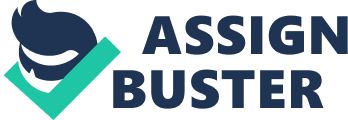 TitleThere Will Come Soft RainsAuthorRay BradburySettingAugust 4, 2026Situation/ Climatethe last house on the planet is starting to deconstructCharactersThe House, FireProtagonist vs. AntagonistThe House vs. Fire 
Humanity/ Technology vs. NatureConflictA house, futuristic, is carrying out the programmed daily tasks even though no humans are presentRising Action1. A dog, who is poisoned by radioactivity and weak from starvation, comes into the house and dies 
2. A tree limb falls through the window, setting off a fire 
3. The house tries to save itselfClimaxThe crash!!!! The house falls in on itselfFalling ActionSmoke and silence 
Dawn shows in the eastResolutionOne wall is left, with a voice repeating the dateThemeTechnology could lead to humanity's undoing ONENGLISH PLOT DIAGRAM FOR THERE WILL COME SOFT RAINS SPECIFICALLY FOR YOUFOR ONLY$13. 90/PAGEOrder Now 